Prot. n.: 620-1/2014Data:   In virtù dell'articolo 29 della Legge sulle autonomie locali (Gazzetta Ufficiale della RS nn. 94/07 – TUU, 76/08, 79/09, 51/10, 40/12 – Sigla: ZUJF e 14/15 – Sigla: ZUUJFO), dell'articolo 3 del Decreto sulla proclamazione di monumenti culturali e storici nel territorio del Comune di Isola (Bollettino Ufficiale del giornale Primorske novice nn. 31/84, 16/85 e 15/90) e degli articoli 30 e 100 dello Statuto del Comune di Isola (Bollettino Ufficiale del Comune di Isola nn. 15/99, 17/12 e 6/14), il Consiglio del Comune di Isola, riunitosi il ….. alla sua ….. seduta ordinaria, accoglie il seguente atto diD  E  L  I  B  E  R  A1Si accoglie l'Accordo sulla progettazione e la manutenzione del Parco archeologico Baia di San Simone.2L'Accordo di cui al punto 1 è parte integrante del presente atto di Delibera.3Il presente atto di Delibera ha efficacia immediata.                                                                                            	          I l  S i n d a c o                                                                                  	    mag. Igor KOLENCRecapitare a:Ente per la tutela del patrimonio culturale della Slovenia, Poljanska cesta 40, 1000 LJUBLJANA,Ente per la tutela del patrimonio culturale – Sede regionale Pirano, Piazza della Frattellanza n. 1, 6330 PIRANO,Università del Litorale, Piazza Tito n. 4, 6000 CAPODISTRIA eUfficio per le attività sociali.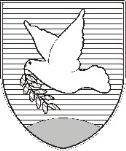 OBČINA IZOLA – COMUNE DI ISOLA                                              PROPOSTAOBČINSKI SVET – CONSIGLIO COMUNALESončno nabrežje 8 – Riva del Sole 86310 Izola – IsolaTel: 05 66 00 100, Fax: 05 66 00 110E-mail: posta.oizola@izola.siWeb: http://www.izola.si/